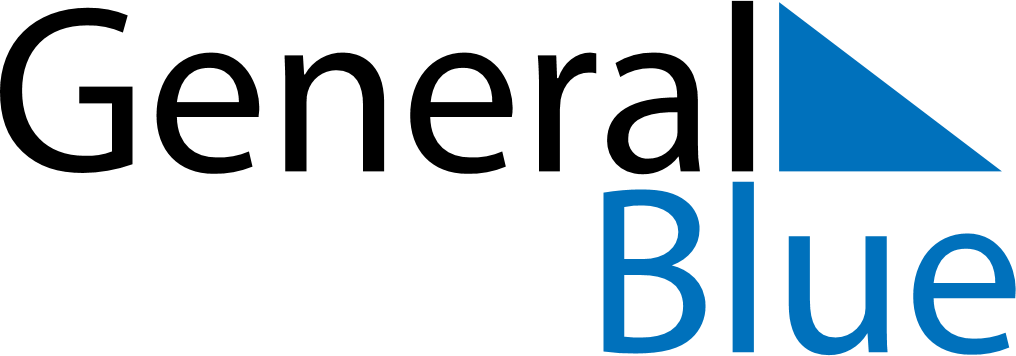 Weekly CalendarAugust 30, 2026 - September 5, 2026Weekly CalendarAugust 30, 2026 - September 5, 2026Weekly CalendarAugust 30, 2026 - September 5, 2026Weekly CalendarAugust 30, 2026 - September 5, 2026Weekly CalendarAugust 30, 2026 - September 5, 2026Weekly CalendarAugust 30, 2026 - September 5, 2026SUNDAYAug 30MONDAYAug 31MONDAYAug 31TUESDAYSep 01WEDNESDAYSep 02THURSDAYSep 03FRIDAYSep 04SATURDAYSep 05